ОБЩИЕ СВЕДЕНИЯ Учебная дисциплина «Материаловедение и термообработка» изучается во втором, третьем семестрах.Курсовая работа –  предусмотренаФорма промежуточной аттестации: Место учебной дисциплины  в структуре ОПОПУчебная дисциплина «Материаловедение и термообработка» относится к части, формируемой участниками образовательных отношений.Учебная дисциплина «Материаловедение и термообработка» относится к части, формируемой участниками образовательных отношений.Основой для освоения дисциплины являются результаты обучения по предшествующим дисциплинам:Химия;Результаты обучения по учебной дисциплине  используются при изучении следующих дисциплин и прохождения практик:Художественное материаловедение;Технология обработки материаловРезультаты освоения учебной дисциплины в дальнейшем будут использованы при выполнении выпускной квалификационной работы.ЦЕЛИ И ПЛАНИРУЕМЫЕ РЕЗУЛЬТАТЫ ОБУЧЕНИЯ ПО ДИСЦИПЛИНЕЦелями освоения дисциплины «Материаловедение и термообработка» являются:познание студентами природы и свойств материалов, изучение физической сущности явлений, происходящих в материалах при воздействии на них различных факторов в условиях производства и эксплуатации, установление зависимости между составом, строением и свойствами материалов для наиболее эффективного использования в профессиональной деятельности;формирование навыков научно-теоретического подхода к решению задач профессиональной направленности и практического их использования в дальнейшей профессиональной деятельности;формирование у обучающихся компетенций, установленных образовательной программой в соответствии с ФГОС ВО по данной дисциплине; Результатом обучения по дисциплине является овладение обучающимися знаниями, умениями, навыками и опытом деятельности, характеризующими процесс формирования компетенций и обеспечивающими достижение планируемых результатов освоения дисциплины.Формируемые компетенции, индикаторы достижения компетенций, соотнесённые с планируемыми результатами обучения по дисциплине:СТРУКТУРА И СОДЕРЖАНИЕ УЧЕБНОЙ ДИСЦИПЛИНЫОбщая трудоёмкость учебной дисциплины по учебному плану составляет:Структура учебной дисциплины для обучающихся по видам занятий (очная форма обучения)Структура учебной дисциплины для обучающихся по разделам и темам дисциплины: (очная форма обучения)Краткое содержание учебной дисциплиныОрганизация самостоятельной работы обучающихсяСамостоятельная работа студента – обязательная часть образовательного процесса, направленная на развитие готовности к профессиональному и личностному самообразованию, на проектирование дальнейшего образовательного маршрута и профессиональной карьеры.Самостоятельная работа обучающихся по дисциплине организована как совокупность аудиторных и внеаудиторных занятий и работ, обеспечивающих успешное освоение дисциплины. Аудиторная самостоятельная работа обучающихся по дисциплине выполняется на учебных занятиях под руководством преподавателя и по его заданию. Аудиторная самостоятельная работа обучающихся входит в общий объем времени, отведенного учебным планом на аудиторную работу, и регламентируется расписанием учебных занятий. Внеаудиторная самостоятельная работа обучающихся – планируемая учебная, научно-исследовательская, практическая работа обучающихся, выполняемая во внеаудиторное время по заданию и при методическом руководстве преподавателя, но без его непосредственного участия, расписанием учебных занятий не регламентируется.Внеаудиторная самостоятельная работа обучающихся включает в себя:подготовку к лекциям и лабораторным занятиям, экзамену;изучение учебных пособий;изучение теоретического и практического материала по рекомендованным источникам;подготовка к выполнению лабораторных работ и отчетов по ним;подготовка к тестированию;выполнение  контрольной работы;ответы на вопросы самопроверкиСамостоятельная работа обучающихся с участием преподавателя в форме иной контактной работы предусматривает групповую индивидуальную работу с обучающимися и включает в себя проведение консультаций перед экзаменом. Применение электронного обучения, дистанционных образовательных технологийРеализация программы учебной дисциплины с применением электронного обучения и дистанционных образовательных технологий регламентируется действующими локальными актами университета.Учебная деятельность частично проводится на онлайн-платформе за счет применения учебно-методических электронных образовательных ресурсов:РЕЗУЛЬТАТЫ ОБУЧЕНИЯ ПО ДИСЦИПЛИНЕ, КРИТЕРИИ ОЦЕНКИ УРОВНЯ СФОРМИРОВАННОСТИ КОМПЕТЕНЦИЙ, СИСТЕМА И ШКАЛА ОЦЕНИВАНИЯСоотнесение планируемых результатов обучения с уровнями сформированности компетенций.ОЦЕНОЧНЫЕ СРЕДСТВА ДЛЯ ТЕКУЩЕГО КОНТРОЛЯ УСПЕВАЕМОСТИ И ПРОМЕЖУТОЧНОЙ АТТЕСТАЦИИ, ВКЛЮЧАЯ САМОСТОЯТЕЛЬНУЮ РАБОТУ ОБУЧАЮЩИХСЯПри проведении контроля самостоятельной работы обучающихся, текущего контроля и промежуточной аттестации по учебной дисциплине «Материаловедение и термообработка» проверяется уровень сформированности у обучающихся компетенций и запланированных результатов обучения по дисциплине, указанных в разделе 2 настоящей программы.Формы текущего контроля успеваемости, примеры типовых заданий:Критерии, шкалы оценивания текущего контроля успеваемости:Промежуточная аттестация:Критерии, шкалы оценивания промежуточной аттестации учебной дисциплины:Примерные темы курсовой работы1. Разработка технологического процесса термической обработки изделия из  стали марки 50Исходные данные по работе: наименование изделия – крестовина карданного вала: твердость поверхности и сердцевины  HRC 30-35 2. Разработка технологического процесса термической обработки изделия из  стали марки  40ХНИсходные данные по работе: наименование изделия – шпилька: твердость поверхности и сердцевины  НВ298-337.3. Разработка технологического процесса термической обработки изделия из  стали марки  45Исходные данные по работе: наименование изделия – штанга толкателя клапана двигателя: твердость поверхности  HRC 50-55, сердцевины  HRC28-33, глубина упрочненного слоя 2,0-2,5 мм.4. Разработка технологического процесса термической обработки изделия из  стали марки  У7АИсходные данные по работе: наименование изделия – зубило слесарное: твердость поверхности рабочей части  HRC 60-62.5. Разработка технологического процесса термической обработки изделия из  стали марки  40Исходные данные по работе: наименование изделия – венец зубчатый маховика: твердость поверхности  HRC 45-54, сердцевины  НВ250-270, глубина упрочненного слоя 2,0-2,5 мм.Критерии, шкалы оценивания курсовой работыСистема оценивания результатов текущего контроля и промежуточной аттестации.Оценка по дисциплине выставляется обучающемуся с учётом результатов текущей и промежуточной аттестации.Полученный совокупный результат конвертируется в пятибалльную систему оценок в соответствии с таблицей:ОБРАЗОВАТЕЛЬНЫЕ ТЕХНОЛОГИИРеализация программы предусматривает использование в процессе обучения следующих образовательных технологий:проблемная лекция;проведение интерактивных лекций;групповых дискуссий;поиск и обработка информации с использованием сети Интернет;применение электронного обучения;просмотр учебных фильмов с их последующим анализом;использование на лекционных занятиях видеоматериалов и наглядных пособий;самостоятельная работа в системе компьютерного тестирования;ПРАКТИЧЕСКАЯ ПОДГОТОВКАПрактическая подготовка в рамках учебной дисциплины не реализуется. ОРГАНИЗАЦИЯ ОБРАЗОВАТЕЛЬНОГО ПРОЦЕССА ДЛЯ ЛИЦ С ОГРАНИЧЕННЫМИ ВОЗМОЖНОСТЯМИ ЗДОРОВЬЯПри обучении лиц с ограниченными возможностями здоровья и инвалидов используются подходы, способствующие созданию безбарьерной образовательной среды: технологии дифференциации и индивидуального обучения, применение соответствующих методик по работе с инвалидами, использование средств дистанционного общения, проведение дополнительных индивидуальных консультаций по изучаемым теоретическим вопросам и практическим занятиям, оказание помощи при подготовке к промежуточной аттестации.При необходимости рабочая программа дисциплины может быть адаптирована для обеспечения образовательного процесса лицам с ограниченными возможностями здоровья, в том числе для дистанционного обучения.Учебные и контрольно-измерительные материалы представляются в формах, доступных для изучения студентами с особыми образовательными потребностями с учетом нозологических групп инвалидов:Для подготовки к ответу на практическом занятии, студентам с ограниченными возможностями здоровья среднее время увеличивается по сравнению со средним временем подготовки обычного студента.Для студентов с инвалидностью или с ограниченными возможностями здоровья форма проведения текущей и промежуточной аттестации устанавливается с учетом индивидуальных психофизических особенностей (устно, письменно на бумаге, письменно на компьютере, в форме тестирования и т.п.). Промежуточная аттестация по дисциплине может проводиться в несколько этапов в форме рубежного контроля по завершению изучения отдельных тем дисциплины. При необходимости студенту предоставляется дополнительное время для подготовки ответа на зачете или экзамене.Для осуществления процедур текущего контроля успеваемости и промежуточной аттестации обучающихся создаются, при необходимости, фонды оценочных средств, адаптированные для лиц с ограниченными возможностями здоровья и позволяющие оценить достижение ими запланированных в основной образовательной программе результатов обучения и уровень сформированности всех компетенций, заявленных в образовательной программе.МАТЕРИАЛЬНО-ТЕХНИЧЕСКОЕ ОБЕСПЕЧЕНИЕ ДИСЦИПЛИНЫ Материально-техническое обеспечение дисциплины при обучении с использованием традиционных технологий обучения.Материально-техническое обеспечение учебной дисциплины при обучении с использованием электронного обучения и дистанционных образовательных технологий.Технологическое обеспечение реализации программы осуществляется с использованием элементов электронной информационно-образовательной среды университета.УЧЕБНО-МЕТОДИЧЕСКОЕ И ИНФОРМАЦИОННОЕ ОБЕСПЕЧЕНИЕ УЧЕБНОЙ ДИСЦИПЛИНЫ ИНФОРМАЦИОННОЕ ОБЕСПЕЧЕНИЕ УЧЕБНОГО ПРОЦЕССАРесурсы электронной библиотеки, информационно-справочные системы и профессиональные базы данных:Перечень программного обеспечения ЛИСТ УЧЕТА ОБНОВЛЕНИЙ РАБОЧЕЙ ПРОГРАММЫ УЧЕБНОЙ ДИСЦИПЛИНЫВ рабочую программу учебной дисциплины/модуля внесены изменения/обновления и утверждены на заседании кафедры:Министерство науки и высшего образования Российской ФедерацииМинистерство науки и высшего образования Российской ФедерацииФедеральное государственное бюджетное образовательное учреждениеФедеральное государственное бюджетное образовательное учреждениевысшего образованиявысшего образования«Российский государственный университет им. А.Н. Косыгина«Российский государственный университет им. А.Н. Косыгина(Технологии. Дизайн. Искусство)»(Технологии. Дизайн. Искусство)»ИнститутМехатроники и информационных технологийКафедра Технологии художественной обработки материаловРАБОЧАЯ ПРОГРАММАУЧЕБНОЙ ДИСЦИПЛИНЫРАБОЧАЯ ПРОГРАММАУЧЕБНОЙ ДИСЦИПЛИНЫРАБОЧАЯ ПРОГРАММАУЧЕБНОЙ ДИСЦИПЛИНЫМатериаловедение и термообработкаМатериаловедение и термообработкаМатериаловедение и термообработкаУровень образования бакалавриатбакалавриатНаправление подготовки29.03.04Технология художественной обработки материаловНаправленность (профиль)Технологии изготовления художественно-промышленных изделийТехнологии изготовления художественно-промышленных изделийСрок освоения образовательной программы по очной форме обучения4 года4 годаФорма обученияочнаяочнаяРабочая программа учебной дисциплины «Материаловедение и термообработка» основной профессиональной образовательной программы высшего образования, рассмотрена и одобрена на заседании кафедры, протокол № 11 от 22.06.2021 г.Рабочая программа учебной дисциплины «Материаловедение и термообработка» основной профессиональной образовательной программы высшего образования, рассмотрена и одобрена на заседании кафедры, протокол № 11 от 22.06.2021 г.Рабочая программа учебной дисциплины «Материаловедение и термообработка» основной профессиональной образовательной программы высшего образования, рассмотрена и одобрена на заседании кафедры, протокол № 11 от 22.06.2021 г.Рабочая программа учебной дисциплины «Материаловедение и термообработка» основной профессиональной образовательной программы высшего образования, рассмотрена и одобрена на заседании кафедры, протокол № 11 от 22.06.2021 г.Разработчик рабочей программы учебной дисциплины:Разработчик рабочей программы учебной дисциплины:Разработчик рабочей программы учебной дисциплины:Разработчик рабочей программы учебной дисциплины:доцент                           А.А. Корнеев                           А.А. КорнеевЗаведующий кафедрой:Заведующий кафедрой:                               А.А. Корнееввторой семестр- экзамен третий семестр- зачёт с оценкойКод и наименование компетенцииКод и наименование индикаторадостижения компетенцииПланируемые результаты обучения по дисциплинеПК-2 Способен к проектированию, моделированию и изготовлению эстетически ценных и конкурентоспособных художественно-промышленных изделий и объектов  в соответствии с разработанной концепцией и значимыми для потребителя параметрамиИД-ПК-2.3 Разработка, проектирование и моделирование художественно-промышленного продуктаразличного назначения, обладающего функциональной целесообразностью, эстетическойценностью и новизной, то есть современным дизайном- знает классификацию, свойства, маркировкуматериалов; области применения различных материалов в промышленности; технологию термической и химико-термической обработки;- оценивает на основе комплекса физико-механических свойств материала его пригодность использования в заданныхусловиях эксплуатации.- владеет методами выбора материалов в технологических процессах производстваи эксплуатации машин и оборудования.ПК-5 Способен подобрать оптимальные материалы, эффективные технологии, оборудование, оснастку и инструмент для изготовления заготовок, деталей и  изделий любой сложностиИД-ПК-5.1 Анализ и выбор оптимальных материалов и технологических методов изготовления продукции любой сложности- знает классификацию, свойства, маркировкуматериалов; области применения различных материалов в промышленности; технологию термической и химико-термической обработки;- оценивает на основе комплекса физико-механических свойств материала его пригодность использования в заданныхусловиях эксплуатации.- владеет методами выбора материалов в технологических процессах производстваи эксплуатации машин и оборудования.по очной форме обучения – 5з.е.180час.Структура и объем дисциплиныСтруктура и объем дисциплиныСтруктура и объем дисциплиныСтруктура и объем дисциплиныСтруктура и объем дисциплиныСтруктура и объем дисциплиныСтруктура и объем дисциплиныСтруктура и объем дисциплиныСтруктура и объем дисциплиныСтруктура и объем дисциплиныОбъем дисциплины по семестрамформа промежуточной аттестациивсего, часКонтактная аудиторная работа, часКонтактная аудиторная работа, часКонтактная аудиторная работа, часКонтактная аудиторная работа, часСамостоятельная работа обучающегося, часСамостоятельная работа обучающегося, часСамостоятельная работа обучающегося, часОбъем дисциплины по семестрамформа промежуточной аттестациивсего, часлекции, часпрактические занятия, часлабораторные занятия, часпрактическая подготовка, часкурсовая работасамостоятельная работа обучающегося, часпромежуточная аттестация, час2 семестрэкзамен1083618189273 семестрзачет с оценкой72171738Всего:1805335184727Планируемые (контролируемые) результаты освоения: код(ы) формируемой(ых) компетенции(й) и индикаторов достижения компетенцийНаименование разделов, тем;форма(ы) промежуточной аттестацииВиды учебной работыВиды учебной работыВиды учебной работыВиды учебной работыСамостоятельная работа, часВиды и формы контрольных мероприятий, обеспечивающие по совокупности текущий контроль успеваемости;формы промежуточного контроля успеваемостиПланируемые (контролируемые) результаты освоения: код(ы) формируемой(ых) компетенции(й) и индикаторов достижения компетенцийНаименование разделов, тем;форма(ы) промежуточной аттестацииКонтактная работаКонтактная работаКонтактная работаКонтактная работаСамостоятельная работа, часВиды и формы контрольных мероприятий, обеспечивающие по совокупности текущий контроль успеваемости;формы промежуточного контроля успеваемостиПланируемые (контролируемые) результаты освоения: код(ы) формируемой(ых) компетенции(й) и индикаторов достижения компетенцийНаименование разделов, тем;форма(ы) промежуточной аттестацииЛекции, часПрактические занятия, часЛабораторные работы, часПрактическая подготовка, часСамостоятельная работа, часВиды и формы контрольных мероприятий, обеспечивающие по совокупности текущий контроль успеваемости;формы промежуточного контроля успеваемостиВторой семестрВторой семестрВторой семестрВторой семестрВторой семестрВторой семестрВторой семестрПК-2.		ПК-2.3	ПК-5.ИД-ПК-5.1	Раздел I. Закономерности формирования структуры материаловхххх5ПК-2.		ПК-2.3	ПК-5.ИД-ПК-5.1	Тема 1.1 Классификация и основные свойства материалов4хххФормы текущего контроля по разделу I:1. Тестирование по разделу2. Контрольная работа3. Письменный ответ на вопросы самопроверки4. Письменные отчеты с результатами эксперимента и ответами на контрольные вопросыПК-2.		ПК-2.3	ПК-5.ИД-ПК-5.1	Тема 1.2 Физические основы строения, кристаллизации и пластической деформации металлов4хххФормы текущего контроля по разделу I:1. Тестирование по разделу2. Контрольная работа3. Письменный ответ на вопросы самопроверки4. Письменные отчеты с результатами эксперимента и ответами на контрольные вопросыПК-2.		ПК-2.3	ПК-5.ИД-ПК-5.1	Тема 1.3 Основы теории сплавов4хххФормы текущего контроля по разделу I:1. Тестирование по разделу2. Контрольная работа3. Письменный ответ на вопросы самопроверки4. Письменные отчеты с результатами эксперимента и ответами на контрольные вопросыПК-2.		ПК-2.3	ПК-5.ИД-ПК-5.1	Тема 1.4 Железоуглеродистые сплавы4хххФормы текущего контроля по разделу I:1. Тестирование по разделу2. Контрольная работа3. Письменный ответ на вопросы самопроверки4. Письменные отчеты с результатами эксперимента и ответами на контрольные вопросыПК-2.		ПК-2.3	ПК-5.ИД-ПК-5.1	Тема 1.5 Термическая и химико-термическая обработка металлов и сплавов6хххФормы текущего контроля по разделу I:1. Тестирование по разделу2. Контрольная работа3. Письменный ответ на вопросы самопроверки4. Письменные отчеты с результатами эксперимента и ответами на контрольные вопросыПК-2.		ПК-2.3	ПК-5.ИД-ПК-5.1	Лабораторная работа № 1.1 Изучение неразрушающих методов контроля материаловх2ххФормы текущего контроля по разделу I:1. Тестирование по разделу2. Контрольная работа3. Письменный ответ на вопросы самопроверки4. Письменные отчеты с результатами эксперимента и ответами на контрольные вопросыПК-2.		ПК-2.3	ПК-5.ИД-ПК-5.1	Лабораторная работа № 1.2 Термический анализ металлов и сплавовх2ххФормы текущего контроля по разделу I:1. Тестирование по разделу2. Контрольная работа3. Письменный ответ на вопросы самопроверки4. Письменные отчеты с результатами эксперимента и ответами на контрольные вопросыПК-2.		ПК-2.3	ПК-5.ИД-ПК-5.1	Лабораторная работа № 1.3 Микроанализ металлов и сплавовх2ххФормы текущего контроля по разделу I:1. Тестирование по разделу2. Контрольная работа3. Письменный ответ на вопросы самопроверки4. Письменные отчеты с результатами эксперимента и ответами на контрольные вопросыПК-2.		ПК-2.3	ПК-5.ИД-ПК-5.1	Лабораторная работа № 1.4 Испытание на твердость методами Бринелля и Роквеллах2ххФормы текущего контроля по разделу I:1. Тестирование по разделу2. Контрольная работа3. Письменный ответ на вопросы самопроверки4. Письменные отчеты с результатами эксперимента и ответами на контрольные вопросыПК-2.		ПК-2.3	ПК-5.ИД-ПК-5.1	Лабораторная работа № 1.5 Исследование влияния пластической деформации на структуру и свойства металловх2ххФормы текущего контроля по разделу I:1. Тестирование по разделу2. Контрольная работа3. Письменный ответ на вопросы самопроверки4. Письменные отчеты с результатами эксперимента и ответами на контрольные вопросыПК-2.		ПК-2.3	ПК-5.ИД-ПК-5.1	Лабораторная работа № 1.6  Термическая обработка  углеродистой сталих4ххФормы текущего контроля по разделу I:1. Тестирование по разделу2. Контрольная работа3. Письменный ответ на вопросы самопроверки4. Письменные отчеты с результатами эксперимента и ответами на контрольные вопросыПК-2.		ПК-2.3	ПК-5.ИД-ПК-5.1Раздел II. Металлические материалы хххх4Формы текущего контроля по разделу II:Тестирование по разделу2. Контрольная работа3. Письменный ответ на вопросы самопроверки4. Письменные отчеты с результатами эксперимента и ответами на контрольные вопросыПК-2.		ПК-2.3	ПК-5.ИД-ПК-5.1Тема 2.1 Конструкционные и инструментальные стали и сплавы. Стали и сплавы с особыми физическими свойствами6хххФормы текущего контроля по разделу II:Тестирование по разделу2. Контрольная работа3. Письменный ответ на вопросы самопроверки4. Письменные отчеты с результатами эксперимента и ответами на контрольные вопросыПК-2.		ПК-2.3	ПК-5.ИД-ПК-5.1Тема 2.2 Чугуны 2хххФормы текущего контроля по разделу II:Тестирование по разделу2. Контрольная работа3. Письменный ответ на вопросы самопроверки4. Письменные отчеты с результатами эксперимента и ответами на контрольные вопросыПК-2.		ПК-2.3	ПК-5.ИД-ПК-5.1Тема 2.3 Цветные металлы и сплавы6хххФормы текущего контроля по разделу II:Тестирование по разделу2. Контрольная работа3. Письменный ответ на вопросы самопроверки4. Письменные отчеты с результатами эксперимента и ответами на контрольные вопросыПК-2.		ПК-2.3	ПК-5.ИД-ПК-5.1Лабораторная работа № 2.1 Изучение микроструктуры и свойств сталей и чугуновх2ххФормы текущего контроля по разделу II:Тестирование по разделу2. Контрольная работа3. Письменный ответ на вопросы самопроверки4. Письменные отчеты с результатами эксперимента и ответами на контрольные вопросыПК-2.		ПК-2.3	ПК-5.ИД-ПК-5.1Лабораторная работа № 2.2 Изучение микроструктуры и  свойств медных и алюминиевых сплавовх2ххФормы текущего контроля по разделу II:Тестирование по разделу2. Контрольная работа3. Письменный ответ на вопросы самопроверки4. Письменные отчеты с результатами эксперимента и ответами на контрольные вопросыПК-2.		ПК-2.3	ПК-5.ИД-ПК-5.1Выполнение курсовой работых2х18защита курсовой работыЭкзаменхххх27экзамен по билетамИТОГО за второй семестр36х18х54Третий семестрТретий семестрТретий семестрТретий семестрТретий семестрТретий семестрТретий семестр Раздел III Неметаллические материалыПК-2.		ПК-2.3	ПК-5.ИД-ПК-5.1Тема 3.1 Древесные материалы2хххФормы текущего контроля по разделу III:1. Тестирование по разделу2. Контрольная работа3. Письменные отчеты с результатами эксперимента и ответами на контрольные вопросыПК-2.		ПК-2.3	ПК-5.ИД-ПК-5.1 Тема 3.2 Природные каменные материалы.2хххФормы текущего контроля по разделу III:1. Тестирование по разделу2. Контрольная работа3. Письменные отчеты с результатами эксперимента и ответами на контрольные вопросыПК-2.		ПК-2.3	ПК-5.ИД-ПК-5.1Тема 3.3  Неорганическое стекло.  2хххФормы текущего контроля по разделу III:1. Тестирование по разделу2. Контрольная работа3. Письменные отчеты с результатами эксперимента и ответами на контрольные вопросыПК-2.		ПК-2.3	ПК-5.ИД-ПК-5.1 Тема 3.4 Керамические материалы.2хххФормы текущего контроля по разделу III:1. Тестирование по разделу2. Контрольная работа3. Письменные отчеты с результатами эксперимента и ответами на контрольные вопросыПК-2.		ПК-2.3	ПК-5.ИД-ПК-5.1Тема 3.5 Минеральные вяжущие и материалы на их основе.  2хххФормы текущего контроля по разделу III:1. Тестирование по разделу2. Контрольная работа3. Письменные отчеты с результатами эксперимента и ответами на контрольные вопросыПК-2.		ПК-2.3	ПК-5.ИД-ПК-5.1Тема 3.6 Материалы на основе полимеров.2хххФормы текущего контроля по разделу III:1. Тестирование по разделу2. Контрольная работа3. Письменные отчеты с результатами эксперимента и ответами на контрольные вопросыПК-2.		ПК-2.3	ПК-5.ИД-ПК-5.1Тема 3.7 Резиновые материалы.  2хххФормы текущего контроля по разделу III:1. Тестирование по разделу2. Контрольная работа3. Письменные отчеты с результатами эксперимента и ответами на контрольные вопросыПК-2.		ПК-2.3	ПК-5.ИД-ПК-5.1Тема 3.8 Клеящие материалы.  2хххФормы текущего контроля по разделу III:1. Тестирование по разделу2. Контрольная работа3. Письменные отчеты с результатами эксперимента и ответами на контрольные вопросыПК-2.		ПК-2.3	ПК-5.ИД-ПК-5.1Тема 3.9 Композиционные материалы. 1хххФормы текущего контроля по разделу III:1. Тестирование по разделу2. Контрольная работа3. Письменные отчеты с результатами эксперимента и ответами на контрольные вопросыПК-2.		ПК-2.3	ПК-5.ИД-ПК-5.1Лабораторная работа №3.1 Исследование   материалов оптическими микроскопами   хх2хФормы текущего контроля по разделу III:1. Тестирование по разделу2. Контрольная работа3. Письменные отчеты с результатами эксперимента и ответами на контрольные вопросыПК-2.		ПК-2.3	ПК-5.ИД-ПК-5.1Лабораторная работа №3.2 Древесные материалыхх2хФормы текущего контроля по разделу III:1. Тестирование по разделу2. Контрольная работа3. Письменные отчеты с результатами эксперимента и ответами на контрольные вопросыПК-2.		ПК-2.3	ПК-5.ИД-ПК-5.1Лабораторная работа №3.3 Неорганическое стеклохх2хФормы текущего контроля по разделу III:1. Тестирование по разделу2. Контрольная работа3. Письменные отчеты с результатами эксперимента и ответами на контрольные вопросыПК-2.		ПК-2.3	ПК-5.ИД-ПК-5.1Лабораторная работа №3.4 Минеральные вяжущие и материалы на их основехх2хФормы текущего контроля по разделу III:1. Тестирование по разделу2. Контрольная работа3. Письменные отчеты с результатами эксперимента и ответами на контрольные вопросыПК-2.		ПК-2.3	ПК-5.ИД-ПК-5.1Лабораторная работа №3.5 Полимерные материалыхх4хФормы текущего контроля по разделу III:1. Тестирование по разделу2. Контрольная работа3. Письменные отчеты с результатами эксперимента и ответами на контрольные вопросыПК-2.		ПК-2.3	ПК-5.ИД-ПК-5.1Лабораторная работа №3.6 Композиционные материалыхх2хФормы текущего контроля по разделу III:1. Тестирование по разделу2. Контрольная работа3. Письменные отчеты с результатами эксперимента и ответами на контрольные вопросыПК-2.		ПК-2.3	ПК-5.ИД-ПК-5.1Лабораторная работа №3.7 Клеевые материалыхх3хФормы текущего контроля по разделу III:1. Тестирование по разделу2. Контрольная работа3. Письменные отчеты с результатами эксперимента и ответами на контрольные вопросыЗачет с оценкойзачет проводится в устной форме по билетам согласно программе зачетаИТОГО за третий семестр171738ИТОГО за весь период53х35х92№ ппНаименование раздела и темы дисциплиныСодержание раздела (темы)Раздел IЗакономерности формирования структуры материаловЗакономерности формирования структуры материаловТема 1.1Классификация и основные свойства материаловСодержание и задачи курса. Его место в подготовке бакалавров. Роль материалов в современной технике. Краткий исторический очерк развития материаловедения. Классификация материалов. Механические, физические, химические, технологические и эксплуатационные свойства материалов и  методы их контроля.Тема 1.2Физические основы строения, кристаллизации и пластической деформации металловАтомно-кристаллическое строение металлов. Типы кристаллических решеток. Кристаллизация металлов. Кривая охлаждения. Полиморфизм. Дефекты кристаллического строения. Напряжения и деформации. Дислокационная теория пластической деформации. Влияние пластической деформации на структуру и свойства металлов при холодной деформации. Возврат и рекристаллизация. Горячая деформация. Понятие о сверхпластичности.Тема 1.3Основы теории сплавовМеталлические сплавы. Общие понятия.  Виды двойных сплавов.  Понятие о диаграммах состояния сплавов и фазах . Построение диаграмм состояния. Диаграмма состояния I типа. Диаграмма состояния II типа. Диаграмма состояния III типа. Диаграмма состояния IV типа. Связь физико-механических и технологических свойств сплавов с типом диаграммы состояния.Тема 1.4Железоуглеродистые сплавыДиаграмма состояния железо-углерод. Структура сталей и чугунов. Влияние постоянных примесей и углерода на свойства  сталей и чугунов. Тема 1.5Термическая и химико-термическая обработка металлов и сплавовТеория термической обработки металлов и сплавов. Виды термической обработки: отжиг, нормализация, закалка, отпуск. Превращения в стали при нагреве и охлаждении. Технология термической обработки стали и чугуна. Химико-термическая обработка: цементация, азотирование, цианирование, силицирование, борирование, хромирование и алитирование сталей.Раздел IIМеталлические  материалы Металлические  материалы Тема 2.1Конструкционные и инструментальные стали и сплавы. Стали и сплавы с особыми физическими свойствамиУглеродистые и легированные конструкционные стали. Классификация инструментальных сталей. Стали для режущего инструмента. Стали для измерительного инструмента. Стали для штампов холодного и горячего деформирования. Твердые сплавы. Материалы для абразивных инструментов. Коррозионностойкие (нержавеющие) стали и сплавы. Жаростойкие и жаропрочные стали и сплавы.Тема 2.2Чугуны Классификация чугунов. Процесс графитизации.  Влияние состава чугуна на процесс графитизации. Влияние графита на механические свойства отливок.  Положительные стороны наличия графита.  Серый чугун.  Высокопрочный чугун с шаровидным графитом. Ковкий чугун. Отбеленные и другие чугуны.Тема 2.3Цветные металлы и сплавыАлюминий и его сплавы. Медь и ее сплавы. Титан и его сплавы. Магний и его сплавы. Другие цветные металлы и сплавы.Раздел IIIНеметаллические материалыНеметаллические материалыТема 3.1Древесные материалыСтроение, химический состав и основные свойства древесины. Общая характеристика видов древесины.Тема 3.2 Природные каменные материалыДобыча и обработка природного камня .  Область применения  изделий из природных каменных материалов.    Тема 3.3  Неорганическое стекло.  Силикатное стекло: состав, строение и свойства. Стеклокристаллические материалы. Технические стекла и стекловолокнистые материалы.Тема 3.4 Керамические материалы.Керамика: состав, строение и свойства. Керамика на основе глины. Техническая керамика.Тема 3.5Минеральные вяжущие и материалы на их основе.  Гипс, алебастр, цемент, бетон, асбоцемент, силикатный кирпич. Основные характеристики и область их примененияТема 3.6Материалы на основе полимеров.Состав, классификация, свойства и применение пластмасс. Термопластичные и термореактивные пластмассы. Волокнистые, слоистые, порошковые газонаполненые пластмассы и пластмассы без наполнителя.Тема 3.7Резиновые материалы.  Натуральные и синтетические каучуки. Вулканизация каучуков. Классификация резин и их применение. Резины общего назначения. Резины специального назначения. Влияние факторов эксплуатации на свойства резин.Тема 3.8Клеящие материалыКлассификация клеев. Область применения.Тема 3.9Композиционные материалы. Состав, строение, классификация композиционных материалов. Композиционные материалы с металлической матрицей. Композиционные материалы с неметаллической матрицей. Конструкционные порошковые материалыиспользованиеЭО и ДОТиспользование ЭО и ДОТобъем, часвключение в учебный процессобучение с веб-поддержкойучебно-методические электронные образовательные ресурсы университета   1 категории92организация самостоятельной работы обучающихсяУровни сформированности компетенции(-й)Итоговое количество балловв 100-балльной системепо результатам текущей и промежуточной аттестацииОценка в пятибалльной системепо результатам текущей и промежуточной аттестацииПоказатели уровня сформированности Показатели уровня сформированности Показатели уровня сформированности Уровни сформированности компетенции(-й)Итоговое количество балловв 100-балльной системепо результатам текущей и промежуточной аттестацииОценка в пятибалльной системепо результатам текущей и промежуточной аттестацииуниверсальной(-ых) компетенции(-й)Общепрофессиональных компетенцийпрофессиональныхкомпетенцийУровни сформированности компетенции(-й)Итоговое количество балловв 100-балльной системепо результатам текущей и промежуточной аттестацииОценка в пятибалльной системепо результатам текущей и промежуточной аттестацииПК-2.		ПК-2.3	ПК-5.ИД-ПК-5.1высокийотличноОбучающийся исчерпывающе и логически стройно излагает учебный материал, умеет связывать теорию с практикой, справляется с решением задач профессиональной направленности высокого уровня сложности, правильно обосновывает принятые решенияповышенныйхорошоОбучающийся достаточно подробно, грамотно и по существу излагает изученный материал, приводит и раскрывает в тезисной форме основные понятиябазовыйудовлетворительноОбучающийся демонстрирует теоретические знания основного учебного материала дисциплины в объеме, необходимом для дальнейшего освоения ОПОПнизкийнеудовлетворительноОбучающийся:демонстрирует фрагментарные знания теоретического и практического материал, допускает грубые ошибки при его изложении на занятиях и в ходе промежуточной аттестации;испытывает серьёзные затруднения в применении теоретических положений при решении практических задач профессиональной направленности стандартного уровня сложности, не владеет необходимыми для этого навыками и приёмамиОбучающийся:демонстрирует фрагментарные знания теоретического и практического материал, допускает грубые ошибки при его изложении на занятиях и в ходе промежуточной аттестации;испытывает серьёзные затруднения в применении теоретических положений при решении практических задач профессиональной направленности стандартного уровня сложности, не владеет необходимыми для этого навыками и приёмамиОбучающийся:демонстрирует фрагментарные знания теоретического и практического материал, допускает грубые ошибки при его изложении на занятиях и в ходе промежуточной аттестации;испытывает серьёзные затруднения в применении теоретических положений при решении практических задач профессиональной направленности стандартного уровня сложности, не владеет необходимыми для этого навыками и приёмами№ ппФормы текущего контроляПримеры типовых заданий1Тест по разделу «Закономерности формирования структуры материалов»Задание #1Вопрос:Основными компонентами сплавов для художественных изделий служат …Выберите несколько из 5 вариантов ответа:медь; хром; серебро; железо;золотоЗадание #2Вопрос:Медь, золото и серебро имеют…Выберите один из 5 вариантов ответа:кубическую гранецентрированную решеткукубическую объемноцентриквованную решеткугексагональную плотноупакованную решеткугексагональная простаянет правильного ответаЗадание #3Вопрос:… – это явление зависимости свойств кристалла от направления, возникающее в результате упорядоченного расположения атомов (ионов) в пространстве. Выберите один из 5 вариантов ответа:1) эмиссия; 2) полиморфизм; 3) анизотропия; 4)  полигонизация;5) рекристаллизация Задание #4Вопрос:Способность металла образовывать разные типы кристаллических решеток называют … Выберите один из 5 вариантов ответа:1) анизотропией; 2) текстурой; 3) полигонизацией; 4)  полиморфизмом;5) рекристаллизациейЗадание #5Вопрос: … материалы, обычно испытывают на сжатие.Выберите один из 5 вариантов ответа: 1) хрупкие; 2) пластичные; 3) металлические; 4) только аморфные5) любые2Тест по разделу «Металлические материалы»Задание #1Вопрос:К медно-никелевым сплавам относят …Выберите несколько  из 5 вариантов ответа:мельхиор;нейзильбер;латунь;бронзу;силуминЗадание #2Вопрос:Сплавы на основе системы Cu-Ni-Zn называются…Выберите один  из 5 вариантов ответа:1) нейзильберами; 2) мельхиорами; 3) куниалями; 4) манганинами;5) силуминамиЗадание #3Вопрос:Сплавы на основе системы Cu-Ni называются…Выберите один  из 5 вариантов ответа:1) куниалями; 2) манганинами; 3) мельхиорами;4) силуминами; 4) нейзильберамиЗадание #4Вопрос:Максимальное количество никеля в мельхиорах составляет …%Выберите один  из 5 вариантов ответа:30;10;50;90;45Задание #5Вопрос:Сплав марки МНЦ 15-20 содержим в себе …% цинкаВыберите один  из 5 вариантов ответа:15;65;20;25;03Контрольная работа по разделу «Закономерности формирования структуры материалов»Задание №1 1. На листе формата А4 вычертить диаграмму состояния Fe-Fe3C. Обозначить структурные составляющие во всех областях диаграммы.2. Нанести на диаграмму вертикальную линию  для контрольного сплава, соответствующего Вашему варианту задания.3. Построить кривую охлаждения контрольного сплава (на 0,5 стр.). Дать подробное описание изменение его микроструктуры при медленном охлаждении. 4. Указать к какой группе железоуглеродистых сплавов он относится,  описать возможные области  его применения.5. Определить и схематически изобразить микроструктуру сплава  при заданной температуре (см. вариант задания)   и при комнатной температуре, описать ее свойства. На рисунке отметить структурные составляющие структуры.Задание №2Даны следующие марки сплавов: 50, 15, Ст.2.  Из приведенных марок выбрать сплав для изготовления шестерни. Обосновать свой выбор. Определить режим термической обработки шестерни из  выбранного сплава используя диаграмму состояния "железо-углерод".Даны следующие марки сплавов: У13, СЧ10, 10.  Из приведенных марок выбрать сплав для изготовления напильника. Обосновать свой выбор. Определить режим термической обработки напильника из  выбранного сплава используя диаграмму состояния "железо-углерод".Даны следующие марки сплавов: 10, 45, Ст.3.  Из приведенных марок выбрать сплав для изготовления вала. Обосновать свой выбор. Определить режим термической обработки вала из  выбранного сплава используя диаграмму состояния "железо-углерод".Даны следующие марки сплавов: Ст2, 50, СЧ25.  Из приведенных марок выбрать сплав для изготовления отвертки. Обосновать свой выбор. Определить режим термической обработки отвертки из  выбранного сплава используя диаграмму состояния "железо-углерод".Даны следующие марки сплавов: 45, Ст3, 10.  Из приведенных марок выбрать сплав для изготовления шестерни. Обосновать свой выбор. Определить режим термической обработки шестерни из  выбранного сплава используя диаграмму состояния "железо-углерод".4Контрольная работа по разделу «Металлические и неметаллические материалы в машиностроении и приборостроении»Определить классы предложенных конструкционных материалов, их название, химический состав, механические свойства и  область применения1	Ст0, СЧ 10, 10Х2М, 	А12,	У7, АК132	Ст3сп, СЧ 15, 10Г2, 	АС14, 	У8, АМг73	Ст3пс, СЧ 20, 12Х2Н4А,	А45Е,	У9, АЛ264	Ст3кп, СЧ 25, 12ХН2А, А40Г, У10, МА155	Ст5сп, СЧ 30, 12ХН, АС12ХН, У11, АЛ85Письменный ответ на вопросы самопроверки по разделу «Закономерности формирования структуры материалов»Что включает в себя понятия «состав», «структура» и «строение» материала?Какие вы знаете способы управления строением материала?Какие характеристики используются для оценки статической прочности материала?Какая характеристика используется для оценки прочности материала в условиях динамических нагрузок?По каким характеристикам оценивают пластичность материала?6Письменный ответ на вопросы самопроверки по разделу «Металлические и неметаллические материалы в машиностроении и приборостроении»По каким признакам классифицируются алюминиевые сплавы?Перечислите основные деформируемые и литейные алюминиевые сплавы.Как называют основные группы сплавов меди?Какие основные легирующие элементы используют в латунях? Как они влияют на свойства сплавов?Что такое бронзы? Каковы их разновидности?7Письменные отчеты с результатами эксперимента и ответами на контрольные вопросы по разделу «Закономерности формирования структуры материалов»Для каких материалов испытания на сжатие являются основными?Какую форму и размеры имеют образцы при испытаниях на сжатие?Как ведут себя при сжатии пластичные материалы?Как разрушаются при сжатии хрупкие материалы?Как ведут себя при сжатии хрупко-пластичные материалы?8Письменные отчеты с результатами эксперимента и ответами на контрольные вопросы по разделу «Металлические и неметаллические материалы в машиностроении и приборостроении»Что такое сталь? Дать определение фаз углеродистых сталей ( феррита, цементита, аустенита). Влияние массовой доли углерода на количественное соотношение фаз и механические свойства стали. Структурные составляющие углеродистых сталей и особенности их механических свойств. Как маркируются конструкционные и инструментальные углеродистые стали? 9Тест по разделу «Неметаллические материалы» Какая порода деревьев относятся к хвойныма) береза,б)осина,в) дуб,г) сосна-  Какой материал составляет основу неорганического стеклаа)  окисел кремния,б) железо,в) этилен,г) глинаЧто такое фьюзига) изгиб неорганического стекла при нагреве,б) сплавление отдельных элементов из неорганического стекла,в) склеивание элементов из неорганического стекла,г) сверление неорганического стекла		               Какой материал относится к минерально вяжущима) песок,б) гипс,в) мрамор,г) гранитКакие полимеры относятся к термопластичныма) которые могут размягчаться при нагреве только один раз,б) которые могут размягчаться при нагреве много  раз,в) которые  не могут размягчаться при нагреве,г) которые не поддаются механической обработке10Контрольная работа по теме Неметаллические материалыВариант №1Выбрать материал  вазы для конфет в соответствии с заданной  фотографией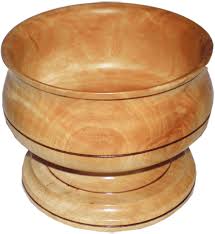 Вариант №2Выбрать материал для витража в соответствии с заданной  фотографией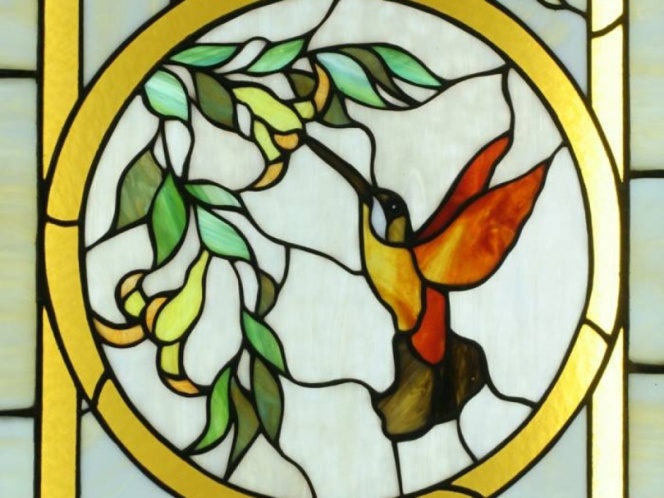 Вариант №3Выбрать материал для настольного бюста в соответствии с заданной  фотографией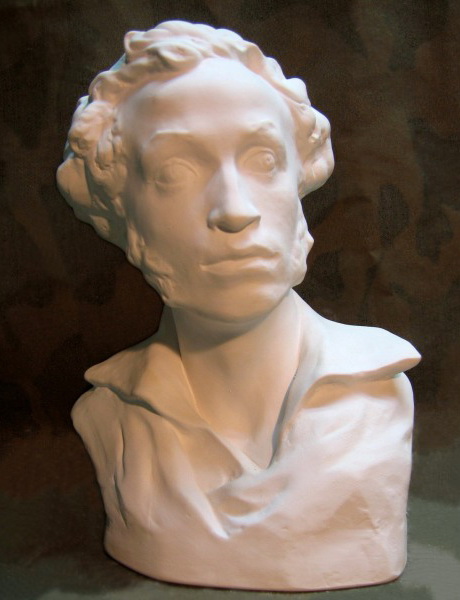 Наименование оценочного средства (контрольно-оценочного мероприятия)Критерии оцениванияШкалы оцениванияШкалы оцениванияШкалы оцениванияНаименование оценочного средства (контрольно-оценочного мероприятия)Критерии оценивания100-балльная системаПятибалльная системаПятибалльная системаТестЗа выполнение каждого тестового задания испытуемому выставляются баллы. Общая сумма баллов за все правильные ответы составляет наивысший балл585% - 100%ТестЗа выполнение каждого тестового задания испытуемому выставляются баллы. Общая сумма баллов за все правильные ответы составляет наивысший балл465% - 84%ТестЗа выполнение каждого тестового задания испытуемому выставляются баллы. Общая сумма баллов за все правильные ответы составляет наивысший балл341% - 64%ТестЗа выполнение каждого тестового задания испытуемому выставляются баллы. Общая сумма баллов за все правильные ответы составляет наивысший балл240% и менее 40%Контрольная работаРабота выполнена полностью. Нет ошибок в логических рассуждениях. Возможно наличие одной неточности или описки, не являющиеся следствием незнания или непонимания учебного материала. Обучающийся показал полный объем знаний, умений в освоении пройденных тем и применение их на практике.55Контрольная работаРабота выполнена полностью, но обоснований шагов решения недостаточно. Допущена одна ошибка или два-три недочета.44Контрольная работаДопущены более одной ошибки или более двух-трех недочетов.33Контрольная работаРабота выполнена не полностью. Допущены грубые ошибки. 22Контрольная работаРабота не выполнена.22Письменный ответ на вопросы самопроверкиДан полный, развернутый ответ на поставленные вопросы, показана совокупность осознанных	знаний об объекте, проявляющаяся в свободном оперировании понятиями, умении выделить существенные и несущественные его признаки, причинно-следственные связи. Обучающийся демонстрирует глубокие и прочные знания материала по заданным вопросам, исчерпывающе и последовательно, грамотно и логически стройно его излагает55Письменный ответ на вопросы самопроверкиДан полный, развернутый ответ на поставленные вопросы, показана совокупность осознанных знаний об объекте, доказательно раскрыты основные положения дисциплины; в ответе прослеживается четкая структура, логическая последовательность, отражающая сущность раскрываемых понятий, теорий, явлений. Обучающийся твердо знает материал по заданным вопросам, грамотно и последовательно его излагает, но допускает несущественные неточности в определениях.44Письменный ответ на вопросы самопроверкиДан недостаточно полный и недостаточно развернутый ответ. Логика и последовательность изложения имеют нарушения. Допущены ошибки в раскрытии понятий, употреблении терминов. Обучающийся не способен самостоятельно выделить существенные и несущественные признаки и причинно-следственные связи. Обучающийся способен конкретизировать обобщенные знания только с помощью преподавателя. Обучающийся обладает фрагментарными знаниями по теме коллоквиума, слабо владеет понятийным аппаратом, нарушает последовательность в изложении материала.33Письменный ответ на вопросы самопроверкиДан неполный ответ, представляющий собой разрозненные знания по теме вопроса с существенными ошибками в определениях. Присутствуют фрагментарность, нелогичность изложения. Обучающийся не осознает связь данного понятия, теории, явления с другими объектами дисциплины. Отсутствуют выводы, конкретизация и доказательность изложения. Речь неграмотная. Дополнительные и уточняющие вопросы преподавателя не приводят к коррекции ответа обучающегося не только на поставленный вопрос, но и на другие вопросы темы.22Письменный ответ на вопросы самопроверкиНе получены ответы по базовым вопросам дисциплины.22Письменные отчеты с результатами эксперимента и ответами на контрольные вопросыВыполнены все задания лабораторной работы, студент четко и без ошибок ответил на все контрольные вопросы.55Письменные отчеты с результатами эксперимента и ответами на контрольные вопросыВыполнены все задания лабораторной работы; студент ответил на все контрольные вопросы с замечаниями.44Письменные отчеты с результатами эксперимента и ответами на контрольные вопросыВыполнены все задания лабораторной работы с замечаниями; студентответил на все контрольные вопросы с замечаниями.33Письменные отчеты с результатами эксперимента и ответами на контрольные вопросыСтудент не выполнил или выполнил неправильно задания лабораторной работы; студент ответил на контрольные вопросы с ошибками или не ответил на контрольные вопросы.22Форма промежуточной аттестацииТиповые контрольные задания и иные материалыдля проведения промежуточной аттестации:Экзамен в письменной форме по билетамЭкзаменационный билет  № 1по дисциплине «Материаловедение и термообработка»Общая характеристика металлов. Металлическая связь. Типы кристаллических решеток металлов. Понятие полиморфизма и анизотропии.Расшифровать следующие марки материалов: 08кп, Ст20, У10А, 08Х13, 40Х13, Л68. Из предложенных материалов выбрать материал для изготовления лезвия бритвы (материал должен обладать коррозионной стойкостью и  закаливаемостью). Обосновать свой выбор.Выбрать режимы и охлаждающие среды для термической обработки цилиндрической пружины из стали У10. Описать механические характеристики полученной структуры.Экзаменационный билет  № 2по дисциплине «Материаловедение и термообработка»Строение реальных металлов. Точечные, линейные, поверхностные дефекты. Зависимость между плотностью дефектов и прочностью металлов.Расшифровать следующие марки материалов: Ст2, 30, У10А, Р9, ЛАЖ 60-1-1, АЛ2. Из предложенных материалов выбрать материал для изготовления резца для чернового точения стали 35ХГСА. Обосновать свой выбор.Выбрать режимы и охлаждающие среды для термической обработки  автомобильных рессор из стали 65Г. Описать механические характеристики полученной структуры.Экзаменационный билет  № 3по дисциплине «Материаловедение и термообработка»Изменение строения и свойств металла при холодной пластической деформации и нагреве. Сущность наклепа и рекристаллизации.Расшифровать следующие марки материалов: Ст3, 15кп, МЛ5, АЛ9, ВК6, 12Х18Н10Т. Из предложенных материалов выбрать материал для изготовления кастрюли (материал должен обладать коррозионной стойкостью и быть пластичным). Обосновать свой выбор. Выбрать режимы и охлаждающие среды термической обработки ленточного ножа из стали У10А. Описать механические характеристики полученной структуры.Экзаменационный билет  № 4по дисциплине «Материаловедение и термообработка»Общая характеристика методов определения механических свойств материалов.Расшифровать следующие марки материалов: 08кп, 08Х13, ВК8, АЛ8, 65, ШХ15. Из предложенных материалов выбрать материал для изготовления корпуса стиральной машины (материал должен хорошо свариваться, быть пластичным и дешевым). Обосновать свой выбор. Выбрать режимы и охлаждающие среды для термической обработки обоймы шарикового подшипника из стали ШХ15, обеспечив максимальную твердость и снизив хрупкость. Описать механические характеристики полученной структуры.Экзаменационный билет  № 5по дисциплине «Материаловедение и термообработка»Композиционные материалы. Сущность, общая характеристика, разновидности, способы получения, применение.Расшифровать следующие марки материалов: 08кп, А12, 45, 08Х17Т, У7А, 60Г. Из предложенных материалов выбрать материал для изготовления бака (материал должен обладать высокой коррозионной стойкостью при нагреве). Обосновать свой выбор. Выбрать режимы и охлаждающие среды для термической обработки фрезы из стали марки ХВГ. Описать механические характеристики полученной структуры.Зачет с оценкойТеоретические вопросы:-  Классификация конструкционных материалов. Эксплуатационно-    технические свойства конструкционных материалов-  Механические испытания материалов.-  Древесные материалы. Основы производства. Область применения.-  Природные каменные материалы  Основы производства. Область    применения.-  Неорганическое стекло.  Основы производства. Область примененияПрактические вопросы:-  Выбрать и обосновать выбор материала  для  изготовления витража  в соответствии с заданным рисунком, руководствуясь эстетическими, эксплуатационными, экологическими характеристиками . -  Выбрать и обосновать выбор материала  для  изготовления дверной ручки  в соответствии с заданным рисунком, руководствуясь эстетическими, эксплуатационными, экологическими характеристиками . -  Выбрать и обосновать выбор материала  для  изготовления садового стула в соответствии с заданным рисунком, руководствуясь эстетическими, эксплуатационными, экологическими характеристиками .-  Выбрать и обосновать выбор материала  для  изготовления  потолочной розетки  в соответствии с заданным рисунком, руководствуясь эстетическими, эксплуатационными, экологическими характеристикам-  Выбрать и обосновать выбор материала  для  изготовления  декоративного садового мостика  в соответствии с заданным рисунком, руководствуясь эстетическими, эксплуатационными, экологическими характеристикам.Форма промежуточной аттестацииКритерии оцениванияШкалы оцениванияШкалы оцениванияНаименование оценочного средстваКритерии оценивания100-балльная системаПятибалльная системаЭкзамен в письменной  форме по билетам (зачет с оценкой)Обучающийся:демонстрирует знания отличающиеся глубиной и содержательностью, дает полный исчерпывающий ответ, как на основные вопросы билета, так и на дополнительные;свободно владеет научными понятиями, ведет диалог и вступает в научную дискуссию;способен к интеграции знаний по определенной теме, структурированию ответа, к анализу положений существующих теорий, научных школ, направлений по вопросу билета;логично и доказательно раскрывает проблему, предложенную в билете;свободно выполняет практические задания повышенной сложности, предусмотренные программой, демонстрирует системную работу с основной и дополнительной литературой.Ответ не содержит фактических ошибок и характеризуется глубиной, полнотой, уверенностью суждений, иллюстрируется примерами, в том числе из собственной практики.5Экзамен в письменной  форме по билетам (зачет с оценкой)Обучающийся:показывает достаточное знание учебного материала, но допускает несущественные фактические ошибки, которые способен исправить самостоятельно, благодаря наводящему вопросу;недостаточно раскрыта проблема по одному из вопросов билета;недостаточно логично построено изложение вопроса;успешно выполняет предусмотренные в программе практические задания средней сложности, активно работает с основной литературой,демонстрирует, в целом, системный подход к решению практических задач, к самостоятельному пополнению и обновлению знаний в ходе дальнейшей учебной работы и профессиональной деятельности. В ответе раскрыто, в основном, содержание билета, имеются неточности при ответе на дополнительные вопросы.4Экзамен в письменной  форме по билетам (зачет с оценкой)Обучающийся:показывает знания фрагментарного характера, которые отличаются поверхностностью и малой содержательностью, допускает фактические грубые ошибки;не может обосновать закономерности и принципы, объяснить факты, нарушена логика изложения, отсутствует осмысленность представляемого материала, представления о межпредметных связях слабые;справляется с выполнением практических заданий, предусмотренных программой, знаком с основной литературой, рекомендованной программой, допускает погрешности и ошибки при теоретических ответах и в ходе практической работы.Содержание билета раскрыто слабо, имеются неточности при ответе на основные и дополнительные вопросы билета, ответ носит репродуктивный характер. Неуверенно, с большими затруднениями решает практические задачи или не справляется с ними самостоятельно.3Экзамен в письменной  форме по билетам (зачет с оценкой)Обучающийся, обнаруживает существенные пробелы в знаниях основного учебного материала, допускает принципиальные ошибки в выполнении предусмотренных программой практических заданий. На большую часть дополнительных вопросов по содержанию экзамена затрудняется дать ответ или не дает верных ответов.2Форма промежуточной аттестацииКритерии оцениванияШкалы оцениванияШкалы оцениванияФорма промежуточной аттестацииКритерии оценивания100-балльная системаПятибалльная системазащита курсовой работыработа выполнена самостоятельно, носит творческий характер, возможно содержание элементов научной новизны;собран, обобщен и проанализирован достаточный объем литературных источников;при написании и защите работы продемонстрированы: высокий уровень сформированности универсальных, общепрофкессиональных и профессиональных компетенций, теоретические знания и наличие практических навыков;работа правильно оформлена и своевременно представлена на кафедру, полностью соответствует требованиям, предъявляемым к содержанию и оформлению курсовых работ;на защите освещены все вопросы исследования, ответы на вопросы профессиональные, грамотные, исчерпывающие, результаты исследования подкреплены статистическими критериями;5защита курсовой работытема работы раскрыта, однако выводы и рекомендации не всегда оригинальны и / или не имеют практической значимости, есть неточности при освещении отдельных вопросов темы;собран, обобщен и проанализирован необходимый объем профессиональной литературы, но не по всем аспектам исследуемой темы сделаны выводы и обоснованы практические рекомендации;при написании и защите работы продемонстрирован: средний уровень сформированности универсальных, общепрофессиональных и профессиональных компетенций, наличие теоретических знаний и достаточных практических навыков;работа своевременно представлена на кафедру, есть отдельные недостатки в ее оформлении;в процессе защиты работы были даны неполные ответы на вопросы;4защита курсовой работытема работы раскрыта частично, но в основном правильно, допущено поверхностное изложение отдельных вопросов темы;в работе недостаточно полно была использована профессиональная литература, выводы и практические рекомендации не отражали в достаточной степени содержание работы;при написании и защите работы продемонстрирован удовлетворительный уровень сформированности универсальных, общепрофессиональных и профессиональных компетенций, поверхностный уровень теоретических знаний и практических навыков;работа своевременно представлена на кафедру, однако не в полном объеме по содержанию и / или оформлению соответствует предъявляемым требованиям;в процессе защиты недостаточно полно изложены основные положения работы, ответы на вопросы даны неполные;3защита курсовой работысодержание работы не раскрывает тему, вопросы изложены бессистемно и поверхностно, нет анализа практического материала, основные положения и рекомендации не имеют обоснования;работа не оригинальна, основана на компиляции публикаций по теме;при написании и защите работы продемонстрирован неудовлетворительный уровень сформированности универсальных, общепрофессиональных и профессиональных компетенций;работа несвоевременно представлена на кафедру, не в полном объеме по содержанию и оформлению соответствует предъявляемым требованиям;на защите показаны поверхностные знания по исследуемой теме, отсутствие представлений об актуальных проблемах по теме работы, даны неверные ответы на вопросы.2Форма контроля100-балльная система Пятибалльная системаТекущий контроль: Тест2 – 5 Контрольная работа2 – 5 Письменный ответ на вопросы самопроверки2 – 5 Письменные отчеты с результатами эксперимента и ответами на контрольные вопросы2 – 5 Промежуточная аттестация Защита курсовой работыэкзамен (зачет с оценкой)отличнохорошоудовлетворительнонеудовлетворительноИтого за семестр отличнохорошоудовлетворительнонеудовлетворительно100-балльная системапятибалльная системапятибалльная система100-балльная системазачет с оценкой/экзамензачетотличнохорошоудовлетворительнонеудовлетворительноНаименование учебных аудиторий, лабораторий, мастерских, библиотек, спортзалов, помещений для хранения и профилактического обслуживания учебного оборудования и т.п.Оснащенность учебных аудиторий, лабораторий, мастерских, библиотек, спортивных залов, помещений для хранения и профилактического обслуживания учебного оборудования и т.п.119071, г. Москва, Малый Калужский переулок, дом 2, строение 6119071, г. Москва, Малый Калужский переулок, дом 2, строение 6Аудитория №3204 - учебная лаборатория для проведения занятий лекционного типа, семинарского типа, групповых и индивидуальных консультаций текущего контроля и промежуточной аттестации Комплект учебной мебели,  доска маркерная; технические средства обучения, служащие для представления учебной информации  в аудитории: 6 персональных компьютеров, телевизор жидкокристаллический на стойке. Специализированное оборудование: 3D принтер плоттер, лазерный резак термопресс, стенды с образцами.Наборы рабочих макетов, демонстрационного оборудования и учебно-наглядных пособий, обеспечивающих тематические иллюстрации, соответствующие рабочей программе дисциплины.Аудитория №3201 -  учебная лаборатория для проведения занятий лекционного и семинарского типа, групповых и индивидуальных консультаций, текущего контроля и промежуточной аттестации.Комплект учебной мебели, доска меловая, технические средства обучения, служащие для представления учебной информации  в аудитории: 1 персональных компьютеров, телевизор жидкокристаллический на стойке. Специализированное оборудование:  фрезерный производственно-учебный комплекс с ЧПУ, токарный производственно-учебный комплекс с ЧПУ, шлифовальная машинка, термошпатели, печи плавильные, инжекторы, литьевые вакуумные машины, шлифовальный стол с вытяжкой, вулканизатор, муфельная печь, вальцы ручные, шлифивально-полировальный станок, электроискровой станок, аппарат контактной сварки, сварочный аппарат для ручной дуговой сварки, вальцы стационарные. Наборы рабочих макетов, учебно-наглядных пособий, обеспечивающих тематические иллюстрации, соответствующие рабочей программе дисциплины.Аудитория №3216 -  учебная лаборатория для проведения занятий лекционного типа, семинарского типа, групповых и индивидуальных консультаций текущего контроля и промежуточной аттестацииКомплект учебной мебели, доска меловая, технические средства обучения, служащие для представления учебной информации  в аудитории: 1 персональных компьютеров, телевизор жидкокристаллический на стойке. специализированное оборудование: профилометр и профилограф, оптиметры вертикальные, микрокаторы, микроскопы инструментальные,  микротвердомер, толщиномер, ультразвуковой дефектоскоп, металлографические микроскопы, твердомеры по Бринелю и Роквеллу, маятниковый копер малый, пресс винтовой, печь муфельная.  Наборы рабочих макетов, учебно-наглядных пособий, обеспечивающих тематические иллюстрации, соответствующие рабочей программе дисциплины.Помещения для самостоятельной работы обучающихсяОснащенность помещений для самостоятельной работы обучающихсячитальный зал библиотеки:компьютерная техника;
подключение к сети «Интернет»Необходимое оборудованиеПараметрыТехнические требованияПерсональный компьютер/ ноутбук/планшет,камера,микрофон, динамики, доступ в сеть ИнтернетВеб-браузерВерсия программного обеспечения не ниже: Chrome 72, Opera 59, Firefox 66, Edge 79, Яндекс.Браузер 19.3Персональный компьютер/ ноутбук/планшет,камера,микрофон, динамики, доступ в сеть ИнтернетОперационная системаВерсия программного обеспечения не ниже: Windows 7, macOS 10.12 «Sierra», LinuxПерсональный компьютер/ ноутбук/планшет,камера,микрофон, динамики, доступ в сеть ИнтернетВеб-камера640х480, 15 кадров/сПерсональный компьютер/ ноутбук/планшет,камера,микрофон, динамики, доступ в сеть ИнтернетМикрофонлюбойПерсональный компьютер/ ноутбук/планшет,камера,микрофон, динамики, доступ в сеть ИнтернетДинамики (колонки или наушники)любыеПерсональный компьютер/ ноутбук/планшет,камера,микрофон, динамики, доступ в сеть ИнтернетСеть (интернет)Постоянная скорость не менее 192 кБит/с№ п/пАвтор(ы)Наименование изданияВид издания (учебник, УП, МП и др.)ИздательствоГодизданияАдрес сайта ЭБСили электронного ресурса (заполняется для изданий в электронном виде)Количество экземпляров в библиотеке Университета10.1 Основная литература, в том числе электронные издания10.1 Основная литература, в том числе электронные издания10.1 Основная литература, в том числе электронные издания10.1 Основная литература, в том числе электронные издания10.1 Основная литература, в том числе электронные издания10.1 Основная литература, в том числе электронные издания10.1 Основная литература, в том числе электронные издания10.1 Основная литература, в том числе электронные издания1Сироткин О.С.Основы современного материаловеденияМ.: НИЦ ИНФРА-М2015Учебникhttp://znanium.com/catalog/product/432594-2Адаскин A.M., Красновский А.Н.Материаловедение и технология металлических, неметаллических и композиционных материалов М. : ФОРУМ : ИНФРА-М20182016УчебникУчебникhttp://znanium.com/catalog/product/944397http://znanium.com/catalog/product/544502-10.2 Дополнительная литература, в том числе электронные издания 10.2 Дополнительная литература, в том числе электронные издания 10.2 Дополнительная литература, в том числе электронные издания 10.2 Дополнительная литература, в том числе электронные издания 10.2 Дополнительная литература, в том числе электронные издания 10.2 Дополнительная литература, в том числе электронные издания 10.2 Дополнительная литература, в том числе электронные издания 10.2 Дополнительная литература, в том числе электронные издания 1Батышев К.А., Безпалько В.И.Материаловедение и технология материаловМ.: НИЦ ИНФРА-М2013Учебное пособиеhttp://znanium.com/catalog/product/397679-2Давыдова И.С.МатериаловедениеМ.: ИЦ РИОР2014Учебное пособиеhttp://znanium.com/catalog/product/413652 -3Тарасенко Л.В.МатериаловедениеМ.: НИЦ Инфра-М2012Учебное пособиеhttp://znanium.com/catalog/product/257400-10.3 Методические материалы (указания, рекомендации по освоению дисциплины (модуля) авторов РГУ им. А. Н. Косыгина)10.3 Методические материалы (указания, рекомендации по освоению дисциплины (модуля) авторов РГУ им. А. Н. Косыгина)10.3 Методические материалы (указания, рекомендации по освоению дисциплины (модуля) авторов РГУ им. А. Н. Косыгина)10.3 Методические материалы (указания, рекомендации по освоению дисциплины (модуля) авторов РГУ им. А. Н. Косыгина)10.3 Методические материалы (указания, рекомендации по освоению дисциплины (модуля) авторов РГУ им. А. Н. Косыгина)10.3 Методические материалы (указания, рекомендации по освоению дисциплины (модуля) авторов РГУ им. А. Н. Косыгина)10.3 Методические материалы (указания, рекомендации по освоению дисциплины (модуля) авторов РГУ им. А. Н. Косыгина)10.3 Методические материалы (указания, рекомендации по освоению дисциплины (модуля) авторов РГУ им. А. Н. Косыгина)1Корнеев А.А.Методические рекомендации для самостоятельной работы обучающихся, по дисциплине «Материаловедение»Утверждено на заседании кафедры, протокол № 9 от 22.05. 20182018Методические рекомендацииЭИОС1№ ппЭлектронные учебные издания, электронные образовательные ресурсыЭБС «Лань» http://www.e.lanbook.com/«Znanium.com» научно-издательского центра «Инфра-М»http://znanium.com/ Электронные издания «РГУ им. А.Н. Косыгина» на платформе ЭБС «Znanium.com» http://znanium.com/Профессиональные базы данных, информационные справочные системыScopus https://www.scopus.com (международная универсальная реферативная база данных, индексирующая более 21 тыс. наименований научно-технических, гуманитарных и медицинских журналов, материалов конференций примерно 5000 международных издательств);Научная электронная библиотека еLIBRARY.RU https://elibrary.ru (крупнейший российский информационный портал в области науки, технологии, медицины и образования);№п/пПрограммное обеспечениеРеквизиты подтверждающего документа/ Свободно распространяемоеWindows 10 Pro, MS Office 2019 контракт № 18-ЭА-44-19 от 20.05.2019№ ппгод обновления РПДхарактер изменений/обновлений с указанием разделаномер протокола и дата заседания кафедры